MČR RCEJ 2014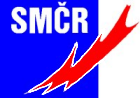 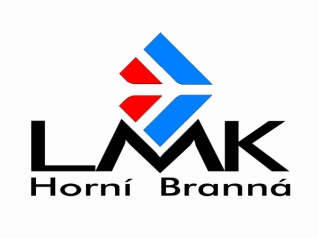 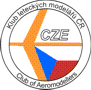 Vyhlašovatel:                        Svaz modelářů ČRPořadatel:                             LMK Horní BrannáČíslo soutěže:                       26Místo a datum konání:       Horní Branná-Brabenec 22.6.2014Kategorie:                             RCEJPravidla:                               dle Sportovního řádu KLeM ČRHl.rozhodčí:                         Václav BlažekŘeditel soutěže:                 Jaroslav LhotaJury:                                      Jiří Veselovský,Karel Grossmann,Martin PavlíčekPřístup:                                platná licence SMČRVklady:                                150 Kč Hodnocení:                        nejlepší tři soutěžícíProtesty:                             dle Sportovního řádu ČR s vkladem 200KčV průběhu soutěže budou zkontrolovány motory.Přihlášky:                             Jaroslav Lhota Horní Branná 14,512 36 mob.737143646                                       email:  jaroslav.lhota@seznam.cz  http://registrace.stoupak.cz/soutez/173Uzávěrka přihlášek:           15.6.2014Program:                             8,30-9,00hod.prezentace                                              9,30-15,30  pět-šest  letových kol,nejhorší se škrtá                                             15,30-16,00 vyhlášení výsledků předání diplomů a cenObčerstvení:                      zajištěno